Рисование «Солнышко и дождик»Материалы: белый альбомный лист, гуашь желтого и синего цветов, ватные палочки, влажные салфетки, записи мелодий для фонового сопровождения – «Шум дождя» и «Капли воды».Ход работы:Нарисуйте на листе бумаге сначала тучку в форме овала, а затем на тучке с помощью ватной палочки рисуем близко друг к другу пятнышки синего цвета (они почти сливаются), а ниже тучки нарисуйте пятнышки – дождики размещены свободно, «летят» на расстоянии друг от друга. Ребята, какого цвета получаются тучки и дождик? Рядом с тучкой нарисуйте круг желтого цвета (солнышко), внутри которого пятнышки такого же цвета сливаются друг с другом. От солнышка в различные стороны рисуем палочки (лучики).Подвижная игра: « Солнышко и дождик».Игра может проводиться как в помещении, так и на улице. Домиками служат либо стульчики, либо круги на земле. «Какая хорошая погода! — говорят родители, выглянув в окошко. — Сейчас пойдем на улицу поиграем!»Смотрит солнышко в окошко,Наши глазки щурятся.Мы захлопаем в ладошки,И бегом на улицу!Ребенок повторяют стишок, а затем под слова «Топ-топ-топ» и «Хлоп-хлоп-хлоп» топает ножками и хлопает в ладошки.«Послушай, как барабанит дождик по крышам, – говорят родители и, постукивая согнутыми пальцами по сиденью стульчика, изображают шум дождя. – Стало очень скучно. Давайте попросим дождик перестать капать». Дождик, дождик, веселей,Капай, капли не жалей.Только нас не замочи,Зря в окошко не стучи!Шум дождя вначале усиливается, но постепенно утихает, а вскоре и совсем прекращается. «Сейчас выйдем на улицу и посмотрим, кончился дождик или нет», – говорят родители. Они делают вид, что смотрят на небо и зовут малыша: «Солнышко светит! Нет дождя! Выходите погулять!»Ребенок повторяет стихотворение про солнышко и выполняет любые забавные движения. Можно побегать, попрыгать, поплясать, но до тех пор, пока родители снова не скажут: «Ой, дождик начинается!»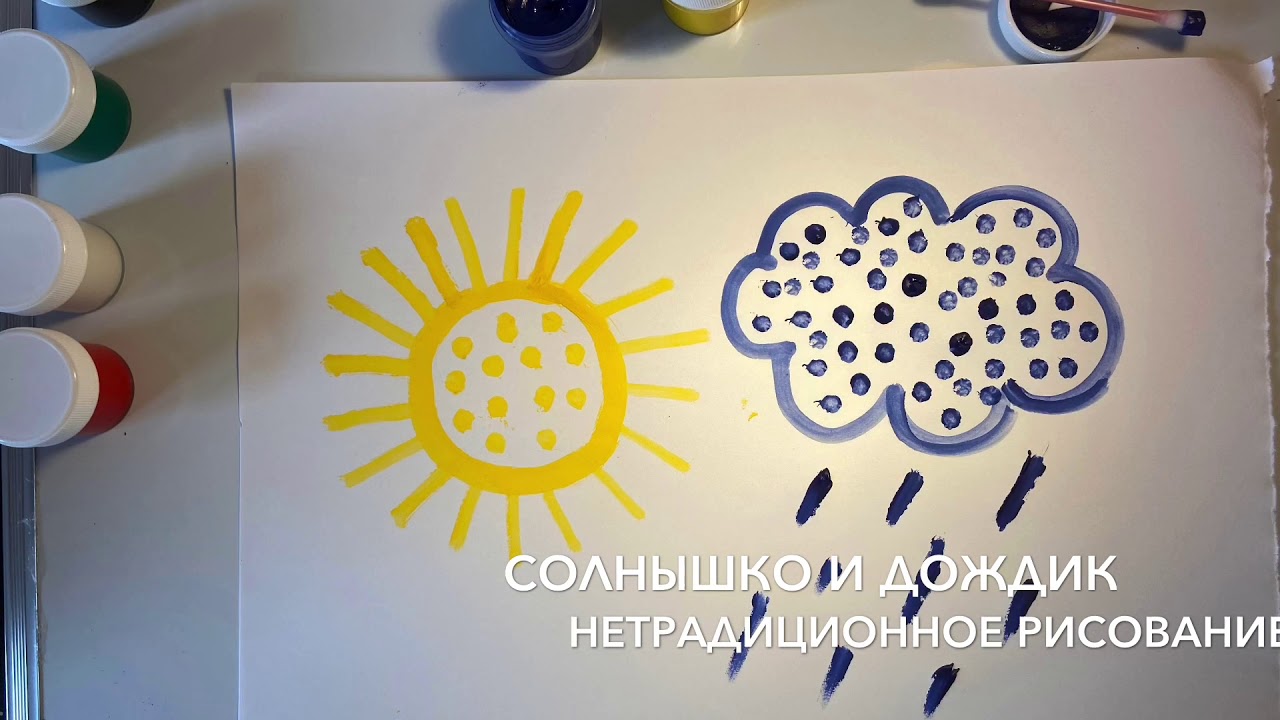 